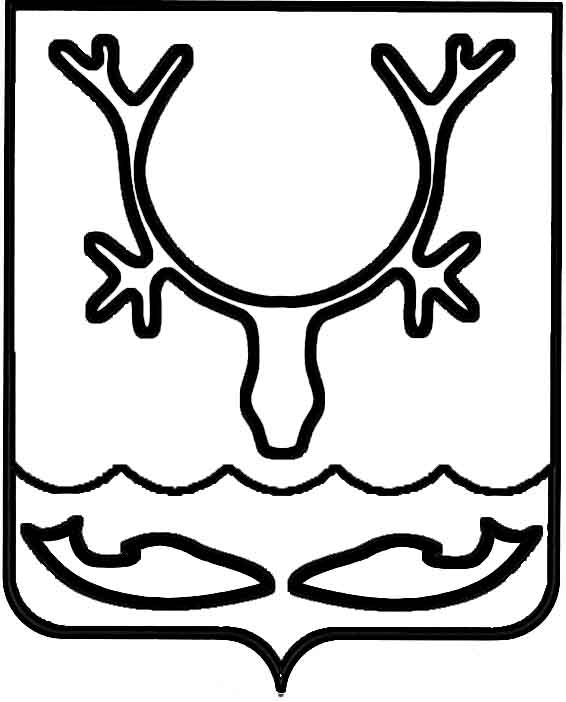 Администрация муниципального образования
"Городской округ "Город Нарьян-Мар"ПОСТАНОВЛЕНИЕВ целях обеспечения социальных гарантий работников муниципальных унитарных предприятий Администрация муниципального образования "Городской округ "Город Нарьян-Мар"П О С Т А Н О В Л Я Е Т:1. Внести в Порядок определения условий оплаты труда руководителей, их заместителей, главных инженеров, главных бухгалтеров и главных экономистов муниципальных унитарных предприятий МО "Городской округ "Город Нарьян-Мар", утвержденный постановлением Администрации МО "Городской округ "Город 
Нарьян-Мар" от 05.05.2017 № 538, (далее – Порядок) следующее изменение:1.1. Абзацы четвертый, пятый пункта 24 Порядка изложить в следующей редакции:"на 0,5 – в случае невыполнения в отчетном календарном квартале одного, нескольких или всех плановых показателей по основным и регулируемым видам деятельности предприятия в пределах от 11 до 30 процентов включительно;на 1,0 – в случае невыполнения в отчетном календарном квартале одного, нескольких или всех плановых показателей по основным и регулируемым видам деятельности предприятия более чем на 30 процентов.".2. Настоящее постановление вступает в силу после его официального опубликования и применяется к правоотношениям, возникшим с 01.01.2022.18.05.2022№633О внесении изменения в Порядок определения условий оплаты труда руководителей, их заместителей, главных инженеров, главных бухгалтеров и главных экономистов муниципальных унитарных предприятий МО "Городской округ "Город Нарьян-Мар", утвержденный постановлением Администрации МО "Городской округ "Город Нарьян-Мар"               от 05.05.2017 № 538Глава города Нарьян-Мара О.О. Белак